Monaco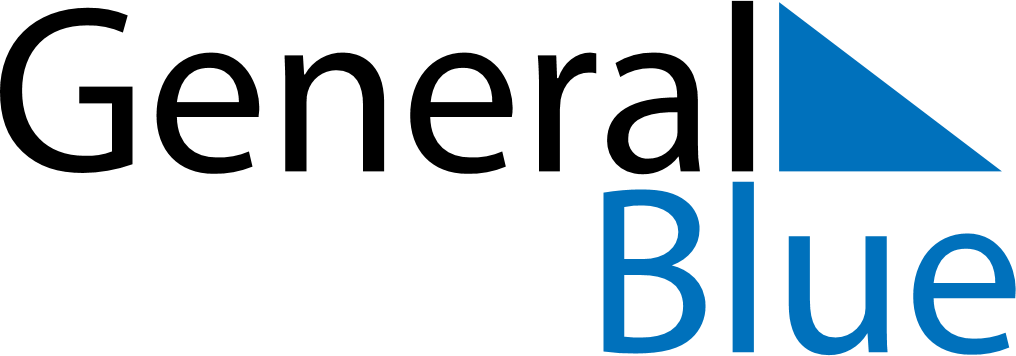 MonacoMonacoMonacoMonacoMonacoMonacoMonacoApril 2022April 2022April 2022April 2022April 2022April 2022April 2022April 2022MondayTuesdayWednesdayThursdayFridaySaturdaySunday123456789101112131415161718192021222324252627282930May 2022May 2022May 2022May 2022May 2022May 2022May 2022May 2022MondayTuesdayWednesdayThursdayFridaySaturdaySunday12345678910111213141516171819202122232425262728293031June 2022June 2022June 2022June 2022June 2022June 2022June 2022June 2022MondayTuesdayWednesdayThursdayFridaySaturdaySunday123456789101112131415161718192021222324252627282930 Apr 15: Good FridayApr 17: Easter SundayApr 18: Easter MondayMay 1: Labour DayMay 2: Labour Day (substitute day)May 26: Ascension DayJun 6: Whit MondayJun 16: Corpus Christi